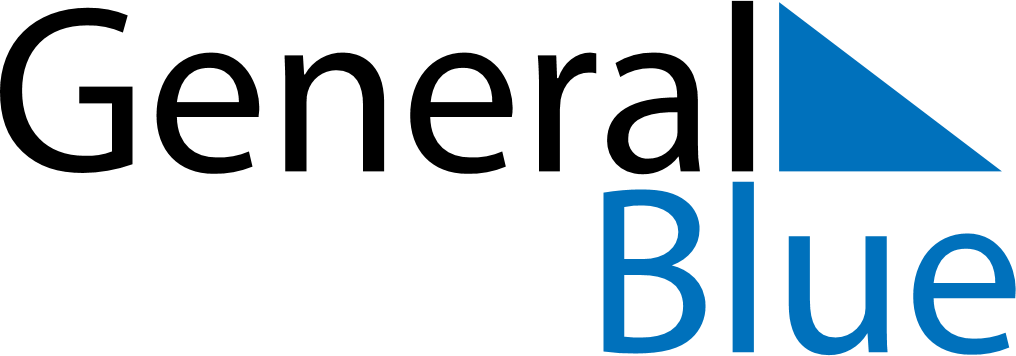 May 2022May 2022May 2022May 2022May 2022May 2022CameroonCameroonCameroonCameroonCameroonCameroonMondayTuesdayWednesdayThursdayFridaySaturdaySunday12345678End of Ramadan (Eid al-Fitr)
Labour Day910111213141516171819202122National Day23242526272829Ascension Day3031NOTES